Learning Plan ExpectationsAll activities on your Learning Plan must be completed and turned in BY MONDAY, DATE  Make sure you’ve followed the directions for turning in each assignment (ex:  email your teacher, submit through Google classroom, share the link, etc)Remember to ask questions as needed - don’t leave tricky assignments until the last minute!Weekly GoalsMy Goal(s): [Assist students with creating a goal based on work habits or outcomes AND/OR assist students with setting academic or SEL based goals]Strategies I can use to reach my goals:Weekly ScheduleWeekly ScheduleWeekly ScheduleWeekly ScheduleWeekly ScheduleWeekly ScheduleTimesMondayTuesdayWednesdayThursday FridayMorning MeetingMorning MeetingMorning MeetingMorning MeetingMorning MeetingSynchronous Activities(Activities I do with my students)Attended and Participated?(Y/N)Monday: ELA Mini LessonMath Mini Lesson w/Ms. Cott on Google MeetsScience Mini Lesson Tuesday:Wednesday:Thursday:Friday:Asynchronous Activities(Activities I do without my teacher)Date Completed( I can do these in any order (unless specified otherwise) but all assignments are due by the following Monday)To be graded? (Y/N)Literacy:  [Insert More Rows as Needed]Math:  [Insert More Rows as Needed]Science:  [Insert More Rows as Needed]Social Studies:  [Insert More Rows as Needed]Other:  [Insert More Rows as Needed]May dos:  [Add in activities for early finishers] Daily Reflection (complete each day after our face-to-face sessions and after you’ve completed your “on your own” work)MONDAYTUESDAYWEDNESDAYTHURSDAYFRIDAY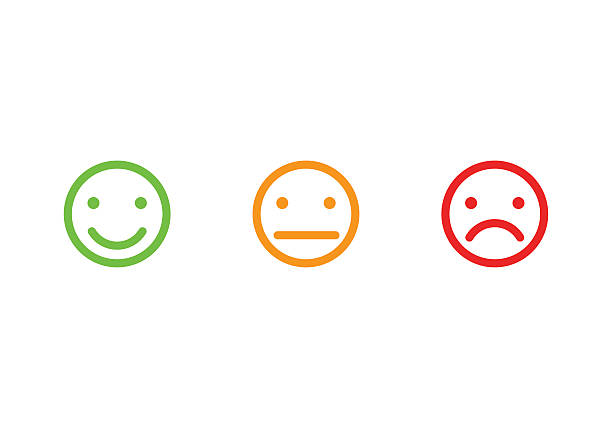 Why?Why?Why?Why?Why?Weekly Reflection(complete at the end of the day on Friday)Did I reach my goal this week? What did I do this week that helped me reach my goal?  What did I do this week that didn’t help?What will be my goal for next week?What can I do next week to reach my goal?